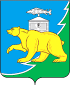                                                     Российская ФедерацияСовет депутатов Гривенского сельского поселения Нязепетровского муниципального района Челябинской областиРЕШЕНИЕот  30.10.2023 года                   № 	О внесении изменений и дополненийв Устав Гривенскогосельского поселенияСовет депутатов Гривенского сельского поселения РЕШАЕТ:1.Внести в Устав Гривенского сельского поселения следующие изменения и дополнения:1)  В пункте 5 статьи 6.1 «Система муниципальных правовых актов сельского поселения» абзац 1 изложить в следующей редакции:«5. Муниципальные правовые акты и соглашения, заключаемые между органами местного самоуправления, подлежат официальному опубликованию в периодическом печатном издании, определяемом в соответствии с действующим законодательством и (или) на официальном сайте Гривенского сельского поселения Нязепетровского муниципального района Челябинской области (http://grivenka.ru, регистрация в качестве сетевого издания: Эл № ФС77-85341 от 06 июня 2023 года). В случае опубликования полного текста муниципального правового акта в официальном сетевом издании объемные графические и табличные приложения к нему в печатном издании могут не приводиться.»;2) Пункт 4 статьи 22 «Правовые акты Совета депутатов» дополнить абзацем  следующего содержания: «Решения Совета депутатов подлежат официальному опубликованию в периодическом печатном издании, определяемом в соответствии с действующим законодательством и (или) на официальном сайте Гривенского сельского поселения Нязепетровского муниципального района Челябинской области (http://grivenka.ru, регистрация в качестве сетевого издания: Эл № ФС77-85341 от 06 июня 2023 года). В случае опубликования полного текста муниципального правового акта в официальном сетевом издании объемные графические и табличные приложения к нему в печатном издании могут не приводиться.»;3) пункт 2 статьи 28 «Правовые акты, издаваемые в пределах полномочий главы поселения» дополнить абзацем  следующего содержания:« Правовые акты, издаваемые в пределах полномочий главы поселения, подлежат официальному опубликованию в периодическом печатном издании, определяемом в соответствии с действующим законодательством и (или) на официальном сайте Гривенского сельского поселения Нязепетровского муниципального района Челябинской области (http://grivenka.ru, регистрация в качестве сетевого издания: Эл № ФС77-85341 от 06 июня 2023 года). В случае опубликования полного текста муниципального правового акта в официальном сетевом издании объемные графические и табличные приложения к нему в печатном издании могут не приводиться.».2.Настоящее решение подлежит опубликованию на официальном сайте Нязепетровского муниципального района  (https://nzpr.ru, регистрация в качестве сетевого издания: Эл № ФС77-81111 от 17 мая 2021 года)  после его государственной регистрации в территориальном органе уполномоченного федерального органа исполнительной власти в сфере регистрации уставов муниципальных образований.3.Настоящее решение вступает в силу после его официального опубликования (обнародования) в соответствии с действующим законодательством.Председатель Совета депутатовГривенского сельского поселения				            Р.А.Зайнуллина	Глава Гривенского сельского поселения				В.М.Леонов